Publicado en Salamanca el 10/02/2020 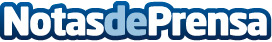 La Canasta Milar hace entrega del primer smartphone del añoEl pasado 18 de enero la Canasta Milar otorgó el primer smartphone del año a Ignacio Estévez. La entrega del premio fue llevada a cabo por los responsables de la tienda de Milar Arce de la Avenida de los Maristas, una de las más reconocidas de la zona por el buen trato y la variedad de sus productosDatos de contacto:NURIA SANCHEZ917818090Nota de prensa publicada en: https://www.notasdeprensa.es/la-canasta-milar-hace-entrega-del-primer Categorias: Básquet Marketing Castilla y León Consumo Dispositivos móviles Premios Actualidad Empresarial http://www.notasdeprensa.es